Le présent rapport d'examinateur a trait à la demande susmentionnée.  Pour éviter le déclenchement des procédures d'abandon, notre bureau doit recevoir une réponse satisfaisante au plus tard le 26 mai 2016.  Toute correspondance relative à cette demande doit en porter le numéro de dossier.Nous accusons réception de votre lettre du 20 octobre 2015. Veuillez noter que la demande doit suivre le formulaire 1conformément aux Règlements sur les marques de commerce du Canada.De plus, vous êtes tenu de présenter une déclaration des services actuellement désignés «soins corporels naturels» en termes plus précis.  Les services doivent, conformément aux dispositions de l'alinéa 30(a) de la Loi sur les marques de commerce, être définis dans les termes ordinaires du commerce.Veuillez nous envoyer une demande modifiée.Nous donnerons suite à votre demande dès que vous vous serez conformé aux exigences ci-haut mentionnées.Pour toute question spécifique concernant cette correspondance, veuillez communiquer avec l'examinateur attitré au dossier. Veuillez noter que pour des questions d'ordre général, telles que pour obtenir de l'aide lors de la soumission d'une demande modifiée en ligne, pour vérifier le statut d'une demande ou pour confirmer la réception d'une correspondance, vous pouvez communiquer avec notre Centre de service à la clientèle sans frais au 1-866-997-1936.Veuillez agréer mes salutations distinguées.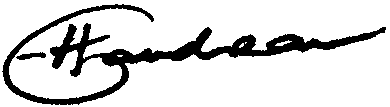 Hélène GaudreauSection de l'examen819-635-3398télécopieur: 819-953-247626 nov/Nov 2015Votre référence   Your FileNotre référence   Our File1637936Zorah biocosmétiques inc6833 Avenue de l'épée bur: 304MontréalQUÉBEC H3N 2C7Zorah biocosmétiques inc6833 Avenue de l'épée bur: 304MontréalQUÉBEC H3N 2C7Zorah biocosmétiques inc6833 Avenue de l'épée bur: 304MontréalQUÉBEC H3N 2C7OBJET:Marque de commerce:BIOrganicRequérante:Zorah biocosmétiques inc